ДЕНЬ ОТКРЫТЫХ ДВЕРЕЙ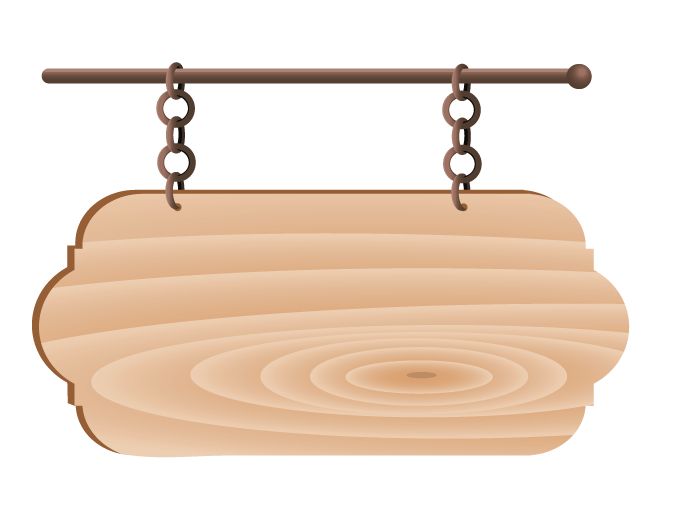 23 марта 2023 годПРОГРАММА: 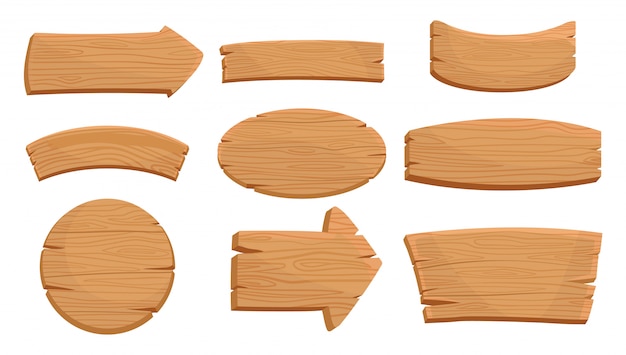 8:20-8:55       Встреча со специалистами школы:- учитель-дефектолог Комарова Ирина Ивановна- учитель-логопед Блинова Дарья Геннадьевна- педагог-психолог Захарова Варвара Олеговна- учитель по альтернативной коммуникации Горохова Татьяна Дмитриевна8:55-9:15       Весёлая переменка: 1-4, 5«Б», 9 - завтрак 5«А» - «Занимательная переменка» Ванцаева Елена Александровна 6«А» - Мастер-класс «Гимнастика для ума» Бардукова Анна Александровна 6«Б»/7 - Мастер-класс «Открытка» Егорова Александра Витальевна 8 + 9 - «Весёлые старты» Шутов Петр Робертович9:15-9:50       Открытые уроки 9:50-10:10     Весёлая переменка: 6-8, 5«А» - завтрак 1-4, 5«Б» - Театрализованная постановка сказки «Колобок».     Ученики 9  класса и учитель музыки  Горохова Татьяна Дмитриевна10:10-10:45     Открытые уроки10:55-11:30     Презентация «Наши праздники и будни»                              + релакс-терапия, круглый стол11:50-12:25     Концерт «Наше творчество»ГОУ ЯО «Ярославская школа №38»; Адрес: ул. Володарского д. 60